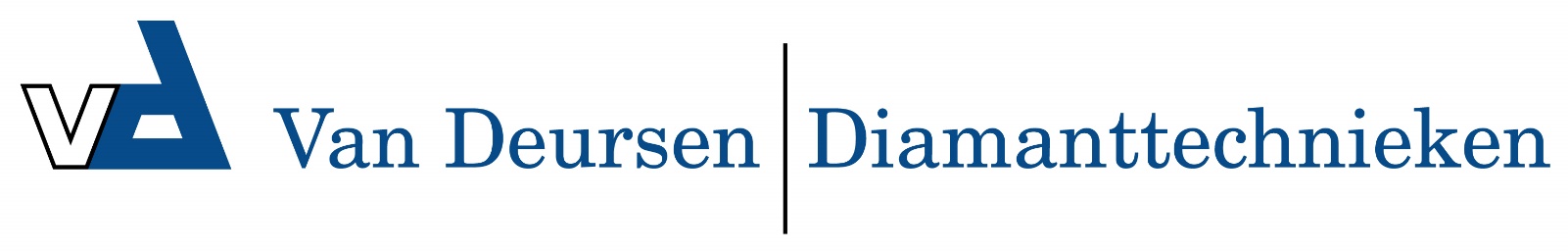 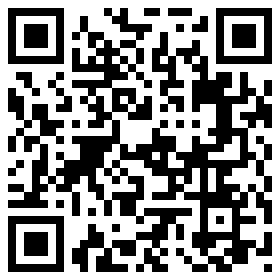 ED 65-85-100-120-150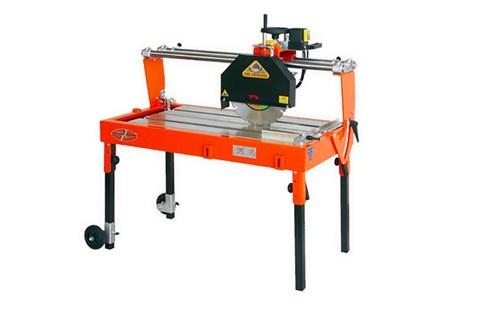 Technical DataITEMMOD.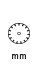 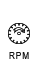 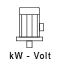 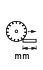 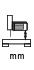 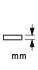 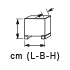 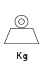 120150ED   MANTA 6535028002,2 - 230*650130110107x66x77   90120200EDMANTA 8535028002,2 - 230*850130110127x66x77   105120250EDMANTA 100   35028002,2 - 230*1000130110140X66X77   120120300EDMANTA 12035028002,2 - 230*1200130110160x66x77   160120350EDMANTA 15035028002,2 - 230*1500130110197x66x77   180* 3 kW - triphase version is also available* 3 kW - triphase version is also available* 3 kW - triphase version is also available* 3 kW - triphase version is also available* 3 kW - triphase version is also available* 3 kW - triphase version is also available* 3 kW - triphase version is also available* 3 kW - triphase version is also available* 3 kW - triphase version is also available* 3 kW - triphase version is also available